Hier sind eine Reihe von Verständnisfragen zum Film ...                                       Name:_________________________Elektrolyse im Krautsalatbecher - Faraday-Konstante - AK #Kappenberg Chemie -  4:01 minBeschreibe die Vorbereitung und Durchführung der Elektrolyse!Welcher Elektrolyt wir benutzt?Welche Gase entstehen bei dem Versuch und wie werden sie nachgewiesen?In welchem Verhältnis stehen die Volumina der entstandenen Gase?Was müsste man machen, um bei diesem Versuch die Faraday-Konstante zu bestimmen?AKKappenberg
Elektrolyse im Krautsalatbecher M01a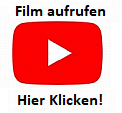 